Marafun sponsorship and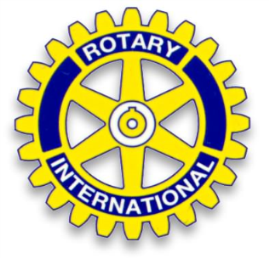 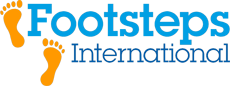 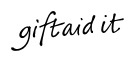 Gift Aid declaration formPlease sponsor me (name):____________________________________________________________________________________I plan to Run/Walk/(delete as appropriate) for ______________(miles/km) at the Orpington Marafun on 7 May 2016 All money I collect will go to (delete as appropriate): Footsteps International / Rotary / Other (enter name):_______________________If I have ticked the box headed ‘Gift Aid? √’, I confirm that I am a UK Income or Capital Gains taxpayer. I have read this statement and want the charity or Community Amateur Sports Club (CASC) named above to reclaim tax on the donation detailed below, given on the date shown. I understand that if I pay less Income Tax / or Capital Gains tax in the current tax year than the amount of Gift Aid claimed on all of my donations it is my responsibility to pay any difference. I understand the charity will reclaim 25p of tax on every £1 that I have given.Sponsor’s full nameHome address (Only needed if you are Gift Aiding your donation.PostcodeAmountDate paidGift Aid?(First name and surname)Don’t give your work address if you are Gift Aiding your donation)£()Total donations received£Total gift aid donation£Remember: Full name + Home address + Postcode +  =                                                                             More forms and information available at www.marafun.co.ukRemember: Full name + Home address + Postcode +  =                                                                             More forms and information available at www.marafun.co.ukRemember: Full name + Home address + Postcode +  =                                                                             More forms and information available at www.marafun.co.ukRemember: Full name + Home address + Postcode +  =                                                                             More forms and information available at www.marafun.co.ukRemember: Full name + Home address + Postcode +  =                                                                             More forms and information available at www.marafun.co.ukRemember: Full name + Home address + Postcode +  =                                                                             More forms and information available at www.marafun.co.ukSponsor’s full nameHome address (Only needed if you are Gift Aiding your donation.PostcodeAmountDate paidGift Aid?(First name and surname)Don’t give your work address if you are Gift Aiding your donation)£()Total donations received£Total gift aid donation£Remember: Full name + Home address + Postcode +  =                                                                             More forms and information available at www.marafun.co.ukRemember: Full name + Home address + Postcode +  =                                                                             More forms and information available at www.marafun.co.ukRemember: Full name + Home address + Postcode +  =                                                                             More forms and information available at www.marafun.co.ukRemember: Full name + Home address + Postcode +  =                                                                             More forms and information available at www.marafun.co.ukRemember: Full name + Home address + Postcode +  =                                                                             More forms and information available at www.marafun.co.ukRemember: Full name + Home address + Postcode +  =                                                                             More forms and information available at www.marafun.co.uk